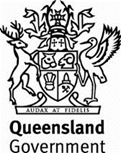 Annexure MRTS65.1 (November 2020)Annexure MRTS65.1 (November 2020)Annexure MRTS65.1 (November 2020)Precast Prestressed Concrete PilesPrecast Prestressed Concrete PilesPrecast Prestressed Concrete PilesSpecific Contract RequirementsSpecific Contract RequirementsSpecific Contract RequirementsContract NumberContract NumberNote:Clause references within brackets in this Annexure refer to Clauses in the parent Technical Specification MRTS65 Precast Prestressed Concrete Piles unless otherwise noted.Clause references within brackets in this Annexure refer to Clauses in the parent Technical Specification MRTS65 Precast Prestressed Concrete Piles unless otherwise noted.Clause references within brackets in this Annexure refer to Clauses in the parent Technical Specification MRTS65 Precast Prestressed Concrete Piles unless otherwise noted.StructureDesign hammer (Clause 7.5.1)Design hammer (Clause 7.5.1)Design hammer (Clause 7.5.1)Design hammer (Clause 7.5.1)Design hammer (Clause 7.5.1)No. ‡Hammer typeHammer Mass
(tonne)Input Energy
(tonne metres)12Piles to be high strain dynamically tested (Clause 7.10)Piles to be high strain dynamically tested (Clause 7.10)Pile requirements (Clause 7.5, 7.9 and 7.10)Pile requirements (Clause 7.5, 7.9 and 7.10)Pile requirements (Clause 7.5, 7.9 and 7.10)Pile requirements (Clause 7.5, 7.9 and 7.10)Pile requirements (Clause 7.5, 7.9 and 7.10)Pile requirements (Clause 7.5, 7.9 and 7.10)No. ‡Pile LocationRequired Minimum Ultimate Capacity (kN)Required Minimum Energy Input per Blow (tonne metres)Final Set per Blow Using Proposed Hammer (mm) †‡†	The sets listed in Clause 3 are based on the use of the relevant design hammer, and the use of a minimum amount of cushion material sufficient only to prevent damage to the pile during driving. The final set shall be based on the design hammer and shall be determined using the Hiley Formula given in Clause 7.11 of MRTS65 Precast Prestressed Concrete Piles. If a different hammer is used than the design hammer, the sets shown in Clause 3 shall be recalculated using the parameters applicable to the hammer used.‡	Where piles of different lengths (hence mass) or of different capacities are used on one project, for example piers or abutments piles, the designer may opt to list two (or more) design hammers one for each pile size / mass or capacity grouping.†	The sets listed in Clause 3 are based on the use of the relevant design hammer, and the use of a minimum amount of cushion material sufficient only to prevent damage to the pile during driving. The final set shall be based on the design hammer and shall be determined using the Hiley Formula given in Clause 7.11 of MRTS65 Precast Prestressed Concrete Piles. If a different hammer is used than the design hammer, the sets shown in Clause 3 shall be recalculated using the parameters applicable to the hammer used.‡	Where piles of different lengths (hence mass) or of different capacities are used on one project, for example piers or abutments piles, the designer may opt to list two (or more) design hammers one for each pile size / mass or capacity grouping.†	The sets listed in Clause 3 are based on the use of the relevant design hammer, and the use of a minimum amount of cushion material sufficient only to prevent damage to the pile during driving. The final set shall be based on the design hammer and shall be determined using the Hiley Formula given in Clause 7.11 of MRTS65 Precast Prestressed Concrete Piles. If a different hammer is used than the design hammer, the sets shown in Clause 3 shall be recalculated using the parameters applicable to the hammer used.‡	Where piles of different lengths (hence mass) or of different capacities are used on one project, for example piers or abutments piles, the designer may opt to list two (or more) design hammers one for each pile size / mass or capacity grouping.†	The sets listed in Clause 3 are based on the use of the relevant design hammer, and the use of a minimum amount of cushion material sufficient only to prevent damage to the pile during driving. The final set shall be based on the design hammer and shall be determined using the Hiley Formula given in Clause 7.11 of MRTS65 Precast Prestressed Concrete Piles. If a different hammer is used than the design hammer, the sets shown in Clause 3 shall be recalculated using the parameters applicable to the hammer used.‡	Where piles of different lengths (hence mass) or of different capacities are used on one project, for example piers or abutments piles, the designer may opt to list two (or more) design hammers one for each pile size / mass or capacity grouping.†	The sets listed in Clause 3 are based on the use of the relevant design hammer, and the use of a minimum amount of cushion material sufficient only to prevent damage to the pile during driving. The final set shall be based on the design hammer and shall be determined using the Hiley Formula given in Clause 7.11 of MRTS65 Precast Prestressed Concrete Piles. If a different hammer is used than the design hammer, the sets shown in Clause 3 shall be recalculated using the parameters applicable to the hammer used.‡	Where piles of different lengths (hence mass) or of different capacities are used on one project, for example piers or abutments piles, the designer may opt to list two (or more) design hammers one for each pile size / mass or capacity grouping.Piles requirements – minimum penetration (Clause 7.12)Piles requirements – minimum penetration (Clause 7.12)Piles requirements – minimum penetration (Clause 7.12)Pile locationMinimum penetration levelSupplementary requirements (Clause 14)Supplementary requirements (Clause 14)The following supplementary requirements shall apply.